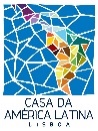 FICHA DE CANDIDATURA GASTRONOMIA                                                          PRAZO LIMITE DE INSCRIÇÃO: 31 de maio     1.   IDENTIFICAÇÃO Nome -------------------------------------------------------------------------------------------------------------------Morada -----------------------------------------------------------------------------------------------------------------Código Postal--------------_ ---------------- Localidade ----------------------------------------------------------Telefone/Telemóvel------------------------------------ E-mail ----------------------------------------------------Número de Contribuinte -------------------------------Número do CAE---------------------------------------PESSOA RESPONSÁVEL PARA CONTATOSNome -----------------------------------------------------Telefone/Telemóvel -------------------------PAÍS QUE REPRESENTA --------------------------------------------------------------------------PRODUTOS A EXPOR (Obrigatório discriminar os produtos para venda e no caso da gastronomia os produtos confecionados)  --------------------------------------------------------------------------------------------------------------------------------------------------------------------------------------------------------------------------------------------------------------------------------------------------------------------------------------------------------------                         -------------------------------------------------------------------------------------------------------------------------------       5.  EQUIPAMENTO QUE VAI UTILIZAR (OBRIGATÓRIO PREENCHER)Micro-ondas: ---------- Forno Elétrico ----------------- Frigorífico -------------- Mesa quente-------------Liquidificador--------------------Fritadeira --------------  Grelhador a carvão-------------(desde que devidamente autorizado e a colocar em local indicado pela organização e com uma base onde cairão as brasas/cinzas)        6. UTILIDADES (a organização não fornece cabos/extensões de alimentação elétrica) Ligação de corrente trifásica:                               Sim	                        Não      Pretendo ligação de corrente monofásica:        Sim                                 Não         7.  DADOS PARA FATURAÇÃO   Empresa/Empresário em nome individual -------------------------------------------------------------------  Morada da Sede Social--------------------------------------------------------------------------------------------  Localidade e Código Postal----------------------------------------------------------------------------------------  Nº de Contribuinte-----------------------------------Telefone---------------------------------------------------  E-mail-------------------------------------------------------------------------------------------------------------------      8. Pretende reservar estacionamento (a pagar) no Parque do Centro de Congressosdo Estoril?                Sim----------                                        Não----------     Declaro aceitar todas as condições do Regulamento  Data                                                                                                                                  Assinatura